ПРЕСС-РЕЛИЗЭтапы кадастрового учета: будь в курсеКрасноярск, 14 декабря 2016 года - Подав в Кадастровую палату или в МФЦ заявление о кадастровом учете или регистрации объекта недвижимости, запрос о предоставлении сведений, содержащихся в государственном кадастре недвижимости или в Едином государственном реестре прав на недвижимое имущество и сделок с ним, каждого заявителя будет интересовать             вопрос – на каком этапе исполнения находится его обращение. 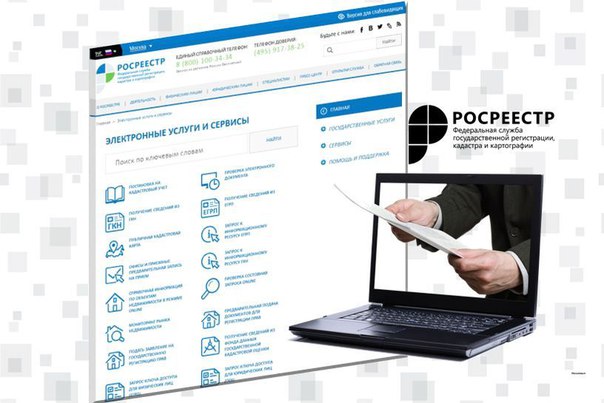 Воспользовавшись электронным сервисом «Проверка исполнения запроса (заявления)» на сайте Росреестра (www.rosreestr.ru), заинтересованное лицо, не выходя из дома, в режиме реального времени может получить информацию о том, в каком статусе («на проверке», «ожидает оплаты госпошлины», «в работе» «приостановлена», «документы готовы к выдаче») находится соответствующий запрос/заявление.Для этого потребуется ввести номер соответствующего запроса/заявления в определенное поле и нажать кнопку «Проверить». В появившемся окне, помимо статуса, также доступна информация  о виде регистрационного действия и сроке выполнения запроса.Отмечаем, что, как и большинство услуг, оказываемых посредством портала Росреестра, данная услуга является бесплатной.Контакты для СМИФилиал ФГБУ «ФКП Росреестра» по Красноярскому краю660018, Красноярск, а/я 2452Елена Нацибулина+7 391 228-66-70 (доб. 2224)Владислав Чередов +7 391 228-66-70 (доб. 2433)pressa@24.kadastr.ru